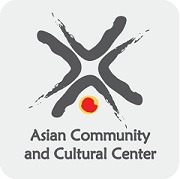 Program Development & Support Internship at Asian Community & Cultural CenterPurpose:To learn, practice, and implement program development and provide support to the staff by carrying out mission–related tasks at a nonprofit charitable agency, but also experience other aspects of non-profit management including grant writing, marketing, and website and social media development. Period:  Approximately 12 hours per week, from May 15th, 2017, through August 11th, 2017. (Basic weekly schedule to be provided; school breaks will be time off.) If applicable, total hours dependent on credits (approx. 50 service hours = 1 credit).Required Duties & Skills:Assist staff in creating program content and participate in implementing programsAttend and successfully complete all required training programs, staff meetings and complete all related assignments in a timely mannerComplete at least two projects designed with staffWork directly with clients and program participantsCommunicate in a friendly and informative manner with people from a wide variety of cultural and ethnic backgrounds  Must have good computer skills and be proficient in Microsoft Word, Excel, Internet and e-mail.Act as a representative of the ACCC in public forums in a positive, knowledgeable and professional mannerProvide accurate and timely reporting of work performed and outcomes in the form of database management and a written report to the supervisor at the completion of project or time servedGreet and assist clients whenever needed. Collaborating with human service agencies and other resources to refer services for the refugees and immigrants.Perform related duties and responsibilities as required.Schedule 2-4 hours per week to do general office assistance such as answering the phone, filing, and other duties as assigned.Submit Resume and Letter of Application to: Asian Community & Cultural Center2635 O Street, Ste ALincoln, NE 68510Or         kelsey@lincolnasiancenter.org			       